Alaina
de BellevuePianist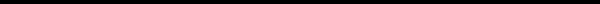 
1342 Yellow Pine AveBoulder, CO 80304(720) 382-6010a.debellevue@gmail.com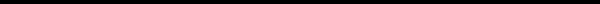 Professional ExperienceAssistant Conductor / Sarasota OperaJANUARY 2022- PRESENT, SARASOTA, FL- Assistant conductor and rehearsal pianist, La Fille du Régiment and Les Pêcheurs de perles
- Coach covers, apprentice artists, and studio artists
- Orchestral keyboard
Vocal Coach / Colorado State UniversityAUGUST 2021- PRESENT, FORT COLLINS, CO- Music director for opera productions including Purcell’s Dido and Aeneas and Mozart’s Così fan tutte- Conduct opera staging rehearsals and piano runs- Coach graduate level voice studentsPianist/Vocal Coach / Opera SteamboatJULY 2021- PRESENT, STEAMBOAT SPRINGS, CO- Productions include Michael Nyman’s The Man Who Mistook His Wife for a Hat, Mozart’s La Clemenza di Tito and Le Nozze di Figaro
Pianist / Peninsula Ballet TheatreJUNE 2020-JULY 2021, SAN MATEO, CA- Accompany open company technique classes over ZoomTeaching Assistant / University of Colorado BoulderAUG 2019-PRESENT, BOULDER, CO- Pianist/musical coach for opera productions
- Assistant conductor for Handel’s Agrippina
- Accompany graduate and undergraduate voice lessons, exams, and recitals 
Music Director/Vocal Coach / The Spark Creative and Performing ArtsJUL 2019–PRESENT, BOULDER, CO- Music director and coach for musical theater productions 
- Audition pianist
- Private piano lessons teacher
Pianist / Colorado Bach EnsembleAUG 2019-PRESENT, DENVER, CO- Audition pianist- Pianist for annual Bach Competition for Young Artists- Substitute choir accompanist
Accompanist / Anima Chamber EnsembleJUNE 2019-PRESENT, DENVER, CO- Musical preparation and accompaniment for professional chamber choir
Pianist / Community United Church of ChristJAN 3 2020-PRESENT, BOULDER, CO- Pianist for Sunday morning church services, special musical performances and seasonal servicesPianist/Coach / Opera et CeteraAUG 2018-FEB 2019, ELTVILLE, GERMANY- Musical preparation and accompaniment of opera and musical theater selections for performances in wineries, large public festivals, and private events
Adjunct Faculty / Colorado State UniversitySEP 2016-MAY 2018, FORT COLLINS, CO- Pianist/musical coach for opera productions
- Accompany graduate and undergraduate voice lessons, exams, and recitals 
- Assistant coordinator of Piano Accompanying Department
Pianist / First Presbyterian ChurchSEP 2017-JUNE 2018, FORT COLLINS, CO- Pianist for Sunday morning church services- Substitute choir accompanist- Pianist for special musical performances and seasonal services
Organist/Pianist / Boulder Church of Christian ScienceJUNE 2015-SEP 2018, BOULDER, CO- Organist and pianist for Sunday and Wednesday services- Accompany soloistsRehearsal Pianist/Assistant Music Director / James M. UniversityMAY 2017-JULY 2017 FREIBERG, GERMANY- Rehearsal pianist  and coach- Pianist for promotional concerts- Assistant music director for student opera productionsResident Coach-Accompanist / Opera ColoradoSEP 2015-JUNE 2016,  DENVER, CO- Coach for Resident Artist program- Pianist for promotional concerts and gala events- Assistant répétiteur for mainstage productions
 Principal Accompanist/ Denver ChoraleMAY 2015-SEP 2018,  DENVER, CO- Accompany choir rehearsals and concerts- Lead sectionals as neededFreelance Pianist / Self-employedAUG 2009–PRESENT- Pianist for productions by Boulder Opera, Opera Fort Collins, Opera on Tap Colorado, The People’s Theatre of Denver- Orchestral piano appearances with Fort Collins Symphony, Boulder Chamber Orchestra, Front Range Chamber Players- Accompanist for vocal and instrumental concerts, competitions, lessons, master classes- Choir pianist for Denver Chorale, Flatirons Community CollegeEducation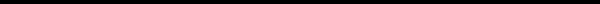 Artist Diploma in Vocal Coaching (In Progress)/ University of ColoradoAUG 2019 - PRESENT, BOULDER, CO- Pianist/coach for opera productions- Assistant conductor for Handel’s Agrippina- Audition pianist- Accompanist and coach for graduate and undergraduate level voice students
Master of Music in Collaborative Piano / University of ColoradoAUG 2013–MAY 2015,  BOULDER, USA- Opera répétiteurship/coaching- Art Song/Lieder accompanying- Choir accompanying- Chamber music/Instrumental accompanyingBachelor of Music with Honors in Piano Performance /  University of Texas ArlingtonAUG 2009-MAY 2013,  ARLINGTON, TEXAS, USA- Solo piano- Piano trio- Orchestra, Wind Ensemble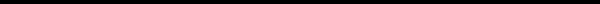 Personal SkillsNotable Performances Foreign languages - German (B2)- French (B1)- Italian (A1)Professional Skills- Excellent sight-reading
- Experience with harpsichord continuo in opera orchestra- Fluent reading of lead sheets and chord symbolsSo Leben WirAPRIL 25 2021, BOULDER, CO- Artist Diploma recital- German cabaret-inspired recital featuring Kurt Weill’s The Seven Deadly Sins with concert staging accompanied by a film of choreography by artists and dancers of Peninsula Ballet TheatreIrrévérence APRIL 5 2021, BOULDER, CO- Artist Diploma recital- French music featuring risqué and unconventional texts, including Poulenc Chansons Gailliardes, Ravel Histoires Naturelles, Debussy Sonata for Violin and Piano, Debussy Trois Ballades de François VillonBaroque Re-imaginedJAN 31 2020, BOULDER, CO- Artist Diploma recital- 20th-century and modern compositions inspired by the Baroque era, including works by Britten, Gendel, and StravinskyJazz trifft Klassik AUG 4 2019, RUESSELSHEIM, GERMANY- With clarinetists Dimitri Ashkenazy and David Rowden (Omega Ensemble)- Works by Mendelssohn, Poulenc, Stefano Santoni, and George PalmerOpera et Cetera KonzertabendNOV 15 2018, WIESBADEN, GERMANY- With members of Opera et Cetera based in Eltville, Germany- Various popular arias and ensembles in a dinner concert settingMittagsmusik im PredigerchorNOV 4 2018, ZURICH, SWITZERLAND- With clarinetist Dimitri Ashkenazy- Substitute pianist for Bernstein Clarinet SonataSerseOCT 30 2017, FORT COLLINS, CO- Harpsichordist for Colorado State University’s production of Handel’s SerseTalis Music FestivalAUG 2015/2016, SAAS-FEE, SWITZERLAND- With various artists including Dimitri Ashkenazy, Natsuki Fukasawa, Saeunn Thorsteinsdottir, Scott Pool, and Maria Wildhaber- Notable works performed include:       Brahms - Horn Trio, op. 40      Debussy - Premiere Rhapsodie      de Falla - Siete Canciones Populaires (clarinet and piano)      del Aguila, Miguel - Tango Trio (2002)      Horovitz - Sonatina for clarinet and piano (1981)      Maroney, Marcus - Introduction and Barrage (2003)      Poulenc - Sextet for piano and winds      Smetana - Ma Vlast (piano 4-hands)NNotable Performances